АННОТАЦИЯ рабочей программы дисциплиныСовременные технологии в эстетической стоматологии по направлению подготовки 31.08.73 Стоматология терапевтическая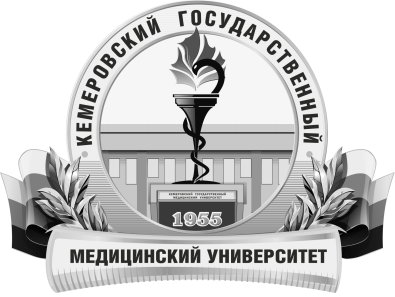 КЕМЕРОВСКИЙ ГОСУДАРСТВЕННЫЙ МЕДИЦИНСКИЙ УНИВЕРСИТЕТКафедра Терапевтической и ортопедической стоматологии с курсом материаловеденияТрудоемкостьв часах / ЗЕ72/2Цель изучения дисциплиныформирование профессиональных компетенций врача-стоматолога-терапевта - закрепление теоретических знаний, развитие практических умений и приобретение опыта в решении реальных профессиональных задач в области реставрационной терапии.Место дисциплины в учебном планеБлок 1 Дисциплины (модули) Вариативная частьДисциплина по выборуИзучение дисциплины требует знания, полученные ранее при освоении дисциплинДля изучения дисциплины необходимы знания, умения и навыки, формируемые при обучении по основной образовательной программе специалитета по специальности «Стоматология». Дисциплина необходима для успешного освоения дисциплин«Стоматология терапевтическая». «Фармакотерапия в стоматологии». «Детская стоматология». Практика  «Стоматология терапевтическая». Практика «Стоматология детская». ГИА.Формируемые  компетенции (индекс компетенций)ПК – 7, ПК – 9Изучаемые темыРаздел 1. Анатомо-морфологические особенности фронтальных и жевательных зубов.   1.Анатомо-морфологические особенности фронтальных и жевательных зубов. Одонтоглифика.Раздел 2. Эстетическое восстановление твердых тканей зубов при заболеваниях кариозного и некариозного происхождения.   1. Особенности препарирования кариозных полостей под композитную реставрацию.   2. Эстетическая реставрация жевательной группы зубов. Место расположения окклюзионных контактов. Силиконовый шаблон.   3.Эстетическое восстановление фронтальной группы зубов. Современные конструкции реставрационных композиций. Виниры, компониры, люминиры.Раздел 3. Современные инструменты, аксессуары и материалы для проведения реставрации.   1. Реставрация в условиях абсолютной и относительной изоляции. Матричные системы. Окончательная обработка реставраций.   Виды учебной работыКонтактная работа обучающихся с преподавателемАудиторная (виды):лекции;практические занятия.Внеаудиторная (виды):консультации.Самостоятельная работаустная;письменная;практическая.Форма промежуточного контроляЗачет